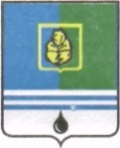 РЕШЕНИЕДУМЫ ГОРОДА КОГАЛЫМАХанты-Мансийского автономного округа - ЮгрыОт «___»_______________20___г.                                                   №_______ Об одобрении предложений о внесении изменений в муниципальную программу «Развитие транспортнойсистемы города Когалыма»В соответствии со статьей 179 Бюджетного кодекса Российской Федерации, Уставом города Когалым, решением Думы города Когалыма                от 23.04.2015 №537-ГД «О Порядке рассмотрения Думой города Когалыма проектов муниципальных программ и предложений о внесении изменений в муниципальные программы», рассмотрев предложения о внесении изменений в муниципальную программу «Развитие транспортной системы города Когалыма», утвержденную постановлением Администрации города Когалыма от 11.10.2013 №2906, Дума города Когалыма РЕШИЛА:Одобрить предложения о внесении изменений в муниципальную программу «Развитие транспортной системы города Когалыма» (далее – Программа): В паспорте Программы:строку «Соисполнители муниципальной программы» дополнить абзацем третьим следующего содержания:«Муниципальное казенное учреждение «Единая дежурно-диспетчерская служба города Когалыма».»;строку «Целевые показатели муниципальной программы» изложить в следующей редакции:в строке «Сроки реализации муниципальной программы» цифры «2023» заменить цифрами «2024»;строку «Параметры финансового обеспечения муниципальной программы» изложить в следующей редакции:«									       тыс.рублейТаблицу 1 Программы изложить согласно приложению 1 к настоящему решению.Таблицу 2 Программы изложить согласно приложению 2 к настоящему решению.Таблицу 3 Программы изложить согласно приложению 3 к настоящему решению.Таблицу 5 Программы изложить согласно приложению 4 к настоящему решению.Таблицы 7,8 Программы исключить.Опубликовать настоящее решение и приложения к нему в газете «Когалымский вестник».Приложение 1к решению Думы города Когалымаот 	№Таблица 1Целевые показатели муниципальной программыПриложение 2к решению Думы города Когалымаот 	№Таблица 2Перечень основных мероприятий муниципальной программы* Муниципальное казённое учреждение «Управление жилищно-коммунального хозяйства города Когалыма»** Муниципальное казенное учреждение «Управление капитального строительства города Когалыма»*** Муниципальное бюджетное учреждение «Коммунспецавтотехника»**** Муниципальное казенное учреждение «Единая дежурная диспетчерская служба  города Когалыма»Приложение 3к решению Думы города Когалымаот 	№Таблица 3Портфели проектов и проекты, направленные, в том числе на реализацию национальныхи федеральных проектов Российской Федерации (заполняются в части участия города Когалыма в данных проектах)Приложение 4к решению Думы города Когалымаот 	№Таблица 5Сводные показатели муниципального заданияпроект вносится главойгорода Когалыма«Целевые показатели муниципальной программы1. Обеспечение выполнения работ по перевозке пассажиров по городским маршрутам – 8 маршрутов.2. Общая протяженность автомобильных дорог общего пользования местного значения, не соответствующих нормативным требованиям к транспортно-эксплуатационным показателям – 8,7 км.3. Прирост протяженности автомобильных дорог общего пользования местного значения, соответствующих нормативным требованиям к транспортно-эксплуатационным показателям, в результате капитального ремонта и ремонта автомобильных дорог – 8,7 км.4. Прирост протяженности автомобильных дорог общего пользования местного значения, соответствующих нормативным требованиям к транспортно-эксплуатационным показателям, в результате реконструкции автомобильных дорог, комплект проектно-сметной документации, шт.; км.5. Обеспечение  автомобильных дорог города Когалыма  сетями наружного освещения – 2 комплекта проектно-сметной документации; протяженность – 1,609 км.6. Протяженность сети автомобильных дорог общего пользования местного значения – 91,733 км. 7. Износ автотранспортных средств, задействованных на выполнении муниципальной работы «Выполнение работ в области использования автомобильных дорог» – 85,24%.8. Обеспечение стабильности  работы светофорных объектов - 38 шт.  9. Выполнение проектных работ на обустройство автобусных остановок в городе Когалыме - 1 комплект проектно-сметной документации.10. Модернизация светофорных объектов – 3 объекта.11. Строительство искусственного дорожного сооружения – 1 комплект проектно-сметной документации.12. Обеспечение остановочных павильонов информационными табло, 30 шт.13. Обеспечение аварийноопасных участков автомобильных дорог местного значения системой видеонаблюдения для фиксации нарушений правил дорожного движения, 2 комплекта проектно-сметной документации; 4 единица.14. Обеспечение технического и эксплуатационного обслуживания программно-технического измерительного комплекса «Одиссей» (перекрестки), 14 шт.15. Выполнение услуг по отправке постановлений о вынесенных административных правонарушениях в области дорожного движения, с использованием системы автоматизированной видео фиксации, 100%.16. Прирост протяженности автомобильных дорог общего пользования местного значения, соответствующих нормативным требованиям к транспортно-эксплуатационным показателям, в результате строительства автомобильных дорог, комплект проектно-сметной документации – 1 шт., км.17. Выполнение работ по замене остановочных павильонов с благоустройством прилегающей территории, 15 шт.»».ГодВсегоИсточники финансированияИсточники финансированияИсточники финансированияИсточники финансированияГодВсегоФедера льный бюджетБюджет Ханты-Мансийского автономного округа - ЮгрыМестный бюджетИные внебюджетные источникиПараметры финансового обеспечения муниципальной программы2019292 710,700,0056 222,50216 488,2020 000,00Параметры финансового обеспечения муниципальной программы2020252 964,900,002 941,50250 023,400,00Параметры финансового обеспечения муниципальной программы2021245 179,600,002 941,50242 238,100,00Параметры финансового обеспечения муниципальной программы2022245 795,000,002 941,50242 853,500,00Параметры финансового обеспечения муниципальной программы2023241 415,980,001 322,90240 093,080,00Параметры финансового обеспечения муниципальной программы2024230 959,800,001 322,90229 636,90 0,00Параметры финансового обеспечения муниципальной программыВсего1 509 025,980,0067 692,801 421 333,1820 000,00».ПредседательГлаваДумы города Когалымагорода Когалыма_____________ А.Ю.Говорищева_____________ Н.Н.Пальчиков№
показателяНаименование целевых показателейБазовый показатель на начало реализации муниципальной программыЗначение показателя по годамЗначение показателя по годамЗначение показателя по годамЗначение показателя по годамЗначение показателя по годамЗначение показателя по годамЦелевое значение показателей на момент окончания реализации муниципальной программы№
показателяНаименование целевых показателейБазовый показатель на начало реализации муниципальной программы201920202021202220232024Целевое значение показателей на момент окончания реализации муниципальной программы123456789101Обеспечение выполнения работ по перевозке пассажиров по городским маршрутам (кол-во маршрутов)888888882Общая протяженность автомобильных дорог общего пользования местного значения, не соответствующих нормативным требованиям к транспортно-эксплуатационным показателям (км.)02,402,202,102,000,000,008,703Прирост протяженности автомобильных дорог общего пользования местного значения, соответствующих нормативным требованиям к транспортно-эксплуатационным показателям, в результате капитального ремонта и ремонта автомобильных дорог (км.)2,4342,402,202,102,000,000,008,704Прирост протяженности автомобильных дорог общего пользования местного значения, соответствующих нормативным требованиям к транспортно-эксплуатационным показателям, в результате реконструкции автомобильных дорог (комплект проектно-сметной документации, шт., км.)0 0 0 0 0 0 0 04Прирост протяженности автомобильных дорог общего пользования местного значения, соответствующих нормативным требованиям к транспортно-эксплуатационным показателям, в результате реконструкции автомобильных дорог (комплект проектно-сметной документации, шт., км.)0,42700 000 0 05Обеспечение  автомобильных дорог города Когалыма  сетями наружного освещения (комплект проектно-сметной документации, шт., км.)111 0 0 0 025Обеспечение  автомобильных дорог города Когалыма  сетями наружного освещения (комплект проектно-сметной документации, шт., км.)01,609 0 0 0 0 01,6096Протяженность сети автомобильных дорог общего пользования местного значения (км.)104,25791,73391,73391,73391,73391,73391,73391,7337Износ автотранспортных средств, задействованных на выполнении муниципальной работы «Выполнение работ в области использования автомобильных дорог» (процент)87,8483,76 79,8177,57 81,32 80,88 85,2485,248Обеспечение стабильности работы светофорных объектов (шт.)37383838383838389Выполнение проектных работ на обустройство автобусных остановок в городе Когалыме (комплект проектно-сметной документации, шт.)110 0 0 0 0110Модернизация светофорных объектов (объект) 4 03 00 0 0311Строительство искусственного дорожного сооружения (комплект проектно-сметной документации, шт.) 01 0 0 0 0 0112Обеспечение остановочных павильонов информационными табло (шт.) 012180 0 0 03013Обеспечение аварийноопасных участков автомобильных дорог местного значения системой видеонаблюдения для фиксации нарушений правил дорожного движения,  (комплект проектно-сметной документации, шт.; единиц) 00200 00213Обеспечение аварийноопасных участков автомобильных дорог местного значения системой видеонаблюдения для фиксации нарушений правил дорожного движения,  (комплект проектно-сметной документации, шт.; единиц)011110 0 414Обеспечение технического и эксплуатационного обслуживания программно-технического измерительного комплекса «Одиссей» (перекрестки), (шт.) 01214141414141415Выполнение услуг по отправке постановлений о вынесенных административных правонарушениях в области дорожного движения, с использованием системы автоматизированной видео фиксации, (процент)010010010010010010010016Прирост протяженности автомобильных дорог общего пользования местного значения, соответствующих нормативным требованиям к транспортно-эксплуатационным показателям, в результате строительства автомобильных дорог (комплект проектно-сметной документации, шт., км.)010 0000117Выполнение работ по замене остановочных павильонов (шт.)1215 00 00015Номер основного
мероприятияОсновные мероприятия муниципальной программы (их связь с целевыми показателями муниципальной программы)Ответственный исполнитель/   соисполнитель, учреждение, организацияИсточники финансированияФинансовые затраты на реализацию (тыс. рублей)Финансовые затраты на реализацию (тыс. рублей)Финансовые затраты на реализацию (тыс. рублей)Финансовые затраты на реализацию (тыс. рублей)Финансовые затраты на реализацию (тыс. рублей)Финансовые затраты на реализацию (тыс. рублей)Финансовые затраты на реализацию (тыс. рублей)Номер основного
мероприятияОсновные мероприятия муниципальной программы (их связь с целевыми показателями муниципальной программы)Ответственный исполнитель/   соисполнитель, учреждение, организацияИсточники финансированиявсегов том числе по годамв том числе по годамв том числе по годамв том числе по годамв том числе по годамв том числе по годамНомер основного
мероприятияОсновные мероприятия муниципальной программы (их связь с целевыми показателями муниципальной программы)Ответственный исполнитель/   соисполнитель, учреждение, организацияИсточники финансированиявсего2019 год2020 год2021 год2022 год2023 год2024 год1234567891011Подпрограмма 1. «Автомобильный транспорт»Подпрограмма 1. «Автомобильный транспорт»Подпрограмма 1. «Автомобильный транспорт»Подпрограмма 1. «Автомобильный транспорт»Подпрограмма 1. «Автомобильный транспорт»Подпрограмма 1. «Автомобильный транспорт»Подпрограмма 1. «Автомобильный транспорт»Подпрограмма 1. «Автомобильный транспорт»Подпрограмма 1. «Автомобильный транспорт»Подпрограмма 1. «Автомобильный транспорт»Подпрограмма 1. «Автомобильный транспорт»1.1.Организация пассажирских перевозок автомобильным транспортом общего пользования по городским маршрутам (1)МКУ «УЖКХ г.Когалыма»*всего115 292,6018 234,6019 411,6019 411,6019 411,6019 411,6019 411,601.1.Организация пассажирских перевозок автомобильным транспортом общего пользования по городским маршрутам (1)МКУ «УЖКХ г.Когалыма»*федеральный бюджет0,000,00  0,00  0,00  0,00  0,00  0,00  1.1.Организация пассажирских перевозок автомобильным транспортом общего пользования по городским маршрутам (1)МКУ «УЖКХ г.Когалыма»*бюджет Ханты-Мансийского автономного округа – Югры (далее - бюджет ХМАО – Югры)0,000,00  0,00  0,00  0,00  0,00  0,00  1.1.Организация пассажирских перевозок автомобильным транспортом общего пользования по городским маршрутам (1)МКУ «УЖКХ г.Когалыма»*бюджет города Когалыма115 292,6018 234,6019 411,6019 411,6019 411,6019 411,6019 411,601.1.Организация пассажирских перевозок автомобильным транспортом общего пользования по городским маршрутам (1)МКУ «УЖКХ г.Когалыма»*иные внебюджетные источники0,000,000,000,000,000,000,00Итого по подпрограмме 1всего115 292,6018 234,6019 411,6019 411,6019 411,6019 411,6019 411,60Итого по подпрограмме 1федеральный бюджет0,000,000,000,000,000,000,00Итого по подпрограмме 1бюджет ХМАО – Югры0,000,000,000,000,000,000,00Итого по подпрограмме 1бюджет города Когалыма115 292,6018 234,6019 411,6019 411,6019 411,6019 411,6019 411,60Итого по подпрограмме 1иные внебюджетные источники0,000,000,000,000,000,000,00в том числе по проектам, портфелям проектов автономного округа (в том числе направленные на реализацию национальных и федеральных проектов Российской Федерации)всего0,000,000,000,000,000,000,00в том числе по проектам, портфелям проектов автономного округа (в том числе направленные на реализацию национальных и федеральных проектов Российской Федерации)федеральный бюджет0,000,000,000,000,000,000,00в том числе по проектам, портфелям проектов автономного округа (в том числе направленные на реализацию национальных и федеральных проектов Российской Федерации)бюджет ХМАО – Югры0,000,000,000,000,000,000,00в том числе по проектам, портфелям проектов автономного округа (в том числе направленные на реализацию национальных и федеральных проектов Российской Федерации)бюджет города Когалыма0,000,000,000,000,000,000,00в том числе по проектам, портфелям проектов автономного округа (в том числе направленные на реализацию национальных и федеральных проектов Российской Федерации)иные внебюджетные источники0,000,000,000,000,000,000,00Подпрограмма 2. «Дорожное хозяйство»Подпрограмма 2. «Дорожное хозяйство»Подпрограмма 2. «Дорожное хозяйство»Подпрограмма 2. «Дорожное хозяйство»Подпрограмма 2. «Дорожное хозяйство»Подпрограмма 2. «Дорожное хозяйство»Подпрограмма 2. «Дорожное хозяйство»Подпрограмма 2. «Дорожное хозяйство»Подпрограмма 2. «Дорожное хозяйство»Подпрограмма 2. «Дорожное хозяйство»Подпрограмма 2. «Дорожное хозяйство»2.1.Строительство, реконструкция, капитальный ремонт и ремонт автомобильных дорог общего  пользования местного значения (2,3,4,16)всего275 925,5067 856,1041 833,6041 833,6041 833,6041 284,3041 284,302.1.Строительство, реконструкция, капитальный ремонт и ремонт автомобильных дорог общего  пользования местного значения (2,3,4,16)федеральный бюджет0,000,000,000,000,000,000,002.1.Строительство, реконструкция, капитальный ремонт и ремонт автомобильных дорог общего  пользования местного значения (2,3,4,16)бюджет ХМАО – Югры54 252,2054 252,200,000,000,000,000,002.1.Строительство, реконструкция, капитальный ремонт и ремонт автомобильных дорог общего  пользования местного значения (2,3,4,16)бюджет города Когалыма221 673,3013 603,9041 833,6041 833,6041 833,6041 284,3041 284,302.1.Строительство, реконструкция, капитальный ремонт и ремонт автомобильных дорог общего  пользования местного значения (2,3,4,16)иные внебюджетные источники0,000,000,000,000,000,000,002.1.1.Ремонт, в том числе капитальный  автомобильных дорог общего пользования местного значения (в том числе проезды) (2,3,4)всего266 701,8060 280,3041 284,3041 284,3041 284,3041 284,3041 284,302.1.1.Ремонт, в том числе капитальный  автомобильных дорог общего пользования местного значения (в том числе проезды) (2,3,4)федеральный бюджет0,000,000,000,000,000,000,002.1.1.Ремонт, в том числе капитальный  автомобильных дорог общего пользования местного значения (в том числе проезды) (2,3,4)бюджет ХМАО – Югры54 252,2054 252,200,000,000,000,000,002.1.1.Ремонт, в том числе капитальный  автомобильных дорог общего пользования местного значения (в том числе проезды) (2,3,4)бюджет города Когалыма212 449,606 028,1041 284,3041 284,3041 284,3041 284,3041 284,302.1.1.Ремонт, в том числе капитальный  автомобильных дорог общего пользования местного значения (в том числе проезды) (2,3,4)иные внебюджетные источники0,000,000,000,000,000,000,002.1.1.Ремонт, в том числе капитальный  автомобильных дорог общего пользования местного значения (в том числе проезды) (2,3,4)МКУ «УЖКХ г.Когалыма»/ МУ «УКС г. Когалыма»**всего266 701,8060 280,3041 284,3041 284,3041 284,3041 284,3041 284,302.1.1.Ремонт, в том числе капитальный  автомобильных дорог общего пользования местного значения (в том числе проезды) (2,3,4)МКУ «УЖКХ г.Когалыма»/ МУ «УКС г. Когалыма»**федеральный бюджет0,000,000,000,000,000,000,002.1.1.Ремонт, в том числе капитальный  автомобильных дорог общего пользования местного значения (в том числе проезды) (2,3,4)МКУ «УЖКХ г.Когалыма»/ МУ «УКС г. Когалыма»**бюджет ХМАО – Югры54 252,2054 252,200,000,000,000,000,002.1.1.Ремонт, в том числе капитальный  автомобильных дорог общего пользования местного значения (в том числе проезды) (2,3,4)МКУ «УЖКХ г.Когалыма»/ МУ «УКС г. Когалыма»**бюджет города Когалыма212 449,606 028,1041 284,3041 284,3041 284,3041 284,3041 284,302.1.1.Ремонт, в том числе капитальный  автомобильных дорог общего пользования местного значения (в том числе проезды) (2,3,4)МКУ «УЖКХ г.Когалыма»/ МУ «УКС г. Когалыма»**иные внебюджетные источники0,000,000,000,000,000,000,002.1.1.Ремонт, в том числе капитальный  автомобильных дорог общего пользования местного значения (в том числе проезды) (2,3,4)МКУ «УЖКХ г.Когалыма»всего0,000,000,000,000,000,000,002.1.1.Ремонт, в том числе капитальный  автомобильных дорог общего пользования местного значения (в том числе проезды) (2,3,4)МКУ «УЖКХ г.Когалыма»федеральный бюджет0,000,000,000,000,000,000,002.1.1.Ремонт, в том числе капитальный  автомобильных дорог общего пользования местного значения (в том числе проезды) (2,3,4)МКУ «УЖКХ г.Когалыма»бюджет ХМАО – Югры0,000,000,000,000,000,000,002.1.1.Ремонт, в том числе капитальный  автомобильных дорог общего пользования местного значения (в том числе проезды) (2,3,4)МКУ «УЖКХ г.Когалыма»бюджет города Когалыма0,000,000,000,000,000,000,002.1.1.Ремонт, в том числе капитальный  автомобильных дорог общего пользования местного значения (в том числе проезды) (2,3,4)МКУ «УЖКХ г.Когалыма»иные внебюджетные источники0,000,000,000,000,000,000,002.1.2.Проведение проверки достоверности определения сметной стоимостиМКУ «УЖКХ г.Когалыма»/ МУ «УКС г. Когалыма»всего641,60160,40160,40160,40160,400,000,002.1.2.Проведение проверки достоверности определения сметной стоимостиМКУ «УЖКХ г.Когалыма»/ МУ «УКС г. Когалыма»федеральный бюджет0,000,000,000,000,000,000,002.1.2.Проведение проверки достоверности определения сметной стоимостиМКУ «УЖКХ г.Когалыма»/ МУ «УКС г. Когалыма»бюджет ХМАО – Югры0,000,000,000,000,000,000,002.1.2.Проведение проверки достоверности определения сметной стоимостиМКУ «УЖКХ г.Когалыма»/ МУ «УКС г. Когалыма»бюджет города Когалыма641,60160,40160,40160,40160,400,000,002.1.2.Проведение проверки достоверности определения сметной стоимостиМКУ «УЖКХ г.Когалыма»/ МУ «УКС г. Когалыма»иные внебюджетные источники0,000,000,000,000,000,000,002.1.3.Проведение лабораторных исследований материалов, применяемых при ремонте автомобильных дорог, в том числе проведение инженерно-геодезических измеренийМКУ «УЖКХ г.Когалыма»/ МУ «УКС г. Когалыма»всего1 745,60578,90388,90388,90388,900,000,002.1.3.Проведение лабораторных исследований материалов, применяемых при ремонте автомобильных дорог, в том числе проведение инженерно-геодезических измеренийМКУ «УЖКХ г.Когалыма»/ МУ «УКС г. Когалыма»федеральный бюджет0,000,000,000,000,000,000,002.1.3.Проведение лабораторных исследований материалов, применяемых при ремонте автомобильных дорог, в том числе проведение инженерно-геодезических измеренийМКУ «УЖКХ г.Когалыма»/ МУ «УКС г. Когалыма»бюджет ХМАО – Югры0,000,000,000,000,000,000,002.1.3.Проведение лабораторных исследований материалов, применяемых при ремонте автомобильных дорог, в том числе проведение инженерно-геодезических измеренийМКУ «УЖКХ г.Когалыма»/ МУ «УКС г. Когалыма»бюджет города Когалыма1 745,60578,90388,90388,90388,900,000,002.1.3.Проведение лабораторных исследований материалов, применяемых при ремонте автомобильных дорог, в том числе проведение инженерно-геодезических измеренийМКУ «УЖКХ г.Когалыма»/ МУ «УКС г. Когалыма»иные внебюджетные источники0,000,000,000,000,000,000,002.1.4.Строительство объекта «Пешеходный мост через реку Ингуягун на км 2+289 автодороги улица Дружбы Народов в городе Когалыме»  (в том числе ПИР)МКУ «УЖКХ г.Когалыма»/ МУ «УКС г. Когалыма»всего4 012,704 012,700,000,000,000,000,002.1.4.Строительство объекта «Пешеходный мост через реку Ингуягун на км 2+289 автодороги улица Дружбы Народов в городе Когалыме»  (в том числе ПИР)МКУ «УЖКХ г.Когалыма»/ МУ «УКС г. Когалыма»федеральный бюджет0,000,000,000,000,000,000,002.1.4.Строительство объекта «Пешеходный мост через реку Ингуягун на км 2+289 автодороги улица Дружбы Народов в городе Когалыме»  (в том числе ПИР)МКУ «УЖКХ г.Когалыма»/ МУ «УКС г. Когалыма»бюджет ХМАО – Югры0,000,000,000,000,000,000,002.1.4.Строительство объекта «Пешеходный мост через реку Ингуягун на км 2+289 автодороги улица Дружбы Народов в городе Когалыме»  (в том числе ПИР)МКУ «УЖКХ г.Когалыма»/ МУ «УКС г. Когалыма»бюджет города Когалыма4 012,704 012,700,000,000,000,000,002.1.4.Строительство объекта «Пешеходный мост через реку Ингуягун на км 2+289 автодороги улица Дружбы Народов в городе Когалыме»  (в том числе ПИР)МКУ «УЖКХ г.Когалыма»/ МУ «УКС г. Когалыма»иные внебюджетные источники0,000,000,000,000,000,000,002.1.5.Строительство объекта «Автомобильные дороги (проезды) для индивидуальной жилищной  застройки за рекой Кирилл-Высъягун»МКУ «УЖКХ г.Когалыма»/ МУ «УКС г. Когалыма»всего2 823,802 823,800,000,000,000,000,002.1.5.Строительство объекта «Автомобильные дороги (проезды) для индивидуальной жилищной  застройки за рекой Кирилл-Высъягун»МКУ «УЖКХ г.Когалыма»/ МУ «УКС г. Когалыма»федеральный бюджет0,000,000,000,000,000,000,002.1.5.Строительство объекта «Автомобильные дороги (проезды) для индивидуальной жилищной  застройки за рекой Кирилл-Высъягун»МКУ «УЖКХ г.Когалыма»/ МУ «УКС г. Когалыма»бюджет ХМАО – Югры0,000,000,000,000,000,000,002.1.5.Строительство объекта «Автомобильные дороги (проезды) для индивидуальной жилищной  застройки за рекой Кирилл-Высъягун»МКУ «УЖКХ г.Когалыма»/ МУ «УКС г. Когалыма»бюджет города Когалыма2 823,802 823,800,000,000,000,000,002.1.5.Строительство объекта «Автомобильные дороги (проезды) для индивидуальной жилищной  застройки за рекой Кирилл-Высъягун»МКУ «УЖКХ г.Когалыма»/ МУ «УКС г. Когалыма»иные внебюджетные источники0,000,000,000,000,000,000,002.2.Строительство, реконструкция, капитальный ремонт, ремонт сетей наружного освещения автомобильных дорог общего  пользования местного значения (5), из нихМКУ «УЖКХ г.Когалыма»/ МУ «УКС г. Когалыма»всего9 777,407 645,702 131,700,000,000,000,002.2.Строительство, реконструкция, капитальный ремонт, ремонт сетей наружного освещения автомобильных дорог общего  пользования местного значения (5), из нихМКУ «УЖКХ г.Когалыма»/ МУ «УКС г. Когалыма»федеральный бюджет0,000,000,000,000,000,000,002.2.Строительство, реконструкция, капитальный ремонт, ремонт сетей наружного освещения автомобильных дорог общего  пользования местного значения (5), из нихМКУ «УЖКХ г.Когалыма»/ МУ «УКС г. Когалыма»бюджет ХМАО – Югры0,000,000,000,000,000,000,002.2.Строительство, реконструкция, капитальный ремонт, ремонт сетей наружного освещения автомобильных дорог общего  пользования местного значения (5), из нихМКУ «УЖКХ г.Когалыма»/ МУ «УКС г. Когалыма»бюджет города Когалыма9 777,407 645,702 131,700,000,000,000,002.2.Строительство, реконструкция, капитальный ремонт, ремонт сетей наружного освещения автомобильных дорог общего  пользования местного значения (5), из нихМКУ «УЖКХ г.Когалыма»/ МУ «УКС г. Когалыма»иные внебюджетные источники0,000,000,000,000,000,000,002.2.1.Строительство сетей наружного освещения автомобильных дорог общего пользования местного значения по ул. ГеофизиковМКУ «УЖКХ г.Когалыма»/ МУ «УКС г. Когалыма»всего6 436,006 436,000,000,000,000,000,002.2.1.Строительство сетей наружного освещения автомобильных дорог общего пользования местного значения по ул. ГеофизиковМКУ «УЖКХ г.Когалыма»/ МУ «УКС г. Когалыма»федеральный бюджет0,000,000,000,000,000,000,002.2.1.Строительство сетей наружного освещения автомобильных дорог общего пользования местного значения по ул. ГеофизиковМКУ «УЖКХ г.Когалыма»/ МУ «УКС г. Когалыма»бюджет ХМАО – Югры0,000,000,000,000,000,000,002.2.1.Строительство сетей наружного освещения автомобильных дорог общего пользования местного значения по ул. ГеофизиковМКУ «УЖКХ г.Когалыма»/ МУ «УКС г. Когалыма»бюджет города Когалыма6 436,006 436,000,000,000,000,000,002.2.1.Строительство сетей наружного освещения автомобильных дорог общего пользования местного значения по ул. ГеофизиковМКУ «УЖКХ г.Когалыма»/ МУ «УКС г. Когалыма»иные внебюджетные источники0,000,000,000,000,000,000,002.3.Обеспечение функционирования сети автомобильных дорог общего пользования местного значения  (6, 7, 8,9,10,12,17)всего1 037 463,98182 609,10175 760,90172 228,10172 835,70172 243,18161 787,002.3.Обеспечение функционирования сети автомобильных дорог общего пользования местного значения  (6, 7, 8,9,10,12,17)федеральный бюджет0,000,000,000,000,000,000,002.3.Обеспечение функционирования сети автомобильных дорог общего пользования местного значения  (6, 7, 8,9,10,12,17)бюджет ХМАО – Югры0,000,000,000,000,000,000,002.3.Обеспечение функционирования сети автомобильных дорог общего пользования местного значения  (6, 7, 8,9,10,12,17)бюджет города Когалыма1 017 463,98162 609,10175 760,90172 228,10172 835,70172 243,18161 787,002.3.Обеспечение функционирования сети автомобильных дорог общего пользования местного значения  (6, 7, 8,9,10,12,17)иные внебюджетные источники20 000,0020 000,000,000,000,000,000,002.3.1.Содержание и ремонт автомобильных дорог местного значения в границах города Когалыма, в том числе нанесение и восстановление дорожной разметки на проезжей части улиц города (6,7)всего968 796,18146 138,20166 660,10166 473,50167 055,20166 462,68156 006,502.3.1.Содержание и ремонт автомобильных дорог местного значения в границах города Когалыма, в том числе нанесение и восстановление дорожной разметки на проезжей части улиц города (6,7)федеральный бюджет0,000,000,000,000,000,000,002.3.1.Содержание и ремонт автомобильных дорог местного значения в границах города Когалыма, в том числе нанесение и восстановление дорожной разметки на проезжей части улиц города (6,7)бюджет ХМАО – Югры0,000,000,000,000,000,000,002.3.1.Содержание и ремонт автомобильных дорог местного значения в границах города Когалыма, в том числе нанесение и восстановление дорожной разметки на проезжей части улиц города (6,7)бюджет города Когалыма968 796,18146 138,20166 660,10166 473,50167 055,20166 462,68156 006,502.3.1.Содержание и ремонт автомобильных дорог местного значения в границах города Когалыма, в том числе нанесение и восстановление дорожной разметки на проезжей части улиц города (6,7)иные внебюджетные источники0,000,000,000,000,000,000,002.3.1.1.Выполнение муниципальной работы «Выполнение работ в области
использования автомобильных дорог»МКУ «УЖКХ г.Когалыма»/ МБУ «КСАТ»всего898 179,60119 123,90155 611,40155 424,80156 006,50156 006,50156 006,502.3.1.1.Выполнение муниципальной работы «Выполнение работ в области
использования автомобильных дорог»МКУ «УЖКХ г.Когалыма»/ МБУ «КСАТ»федеральный бюджет0,000,000,000,000,000,000,002.3.1.1.Выполнение муниципальной работы «Выполнение работ в области
использования автомобильных дорог»МКУ «УЖКХ г.Когалыма»/ МБУ «КСАТ»бюджет ХМАО – Югры0,000,000,000,000,000,000,002.3.1.1.Выполнение муниципальной работы «Выполнение работ в области
использования автомобильных дорог»МКУ «УЖКХ г.Когалыма»/ МБУ «КСАТ»бюджет города Когалыма898 179,60119 123,90155 611,40155 424,80156 006,50156 006,50156 006,502.3.1.1.Выполнение муниципальной работы «Выполнение работ в области
использования автомобильных дорог»МКУ «УЖКХ г.Когалыма»/ МБУ «КСАТ»иные внебюджетные источники0,000,000,000,000,000,000,002.3.1.2.Приобретение специализированной техники для выполнения муниципальной работы «Выполнение работ в области использования автомобильных дорог» (в том числе на условиях лизинга)МКУ «УЖКХ г.Когалыма»/ МБУ «КСАТ»всего70 616,5827 014,3011 048,7011 048,7011 048,7010 456,180,002.3.1.2.Приобретение специализированной техники для выполнения муниципальной работы «Выполнение работ в области использования автомобильных дорог» (в том числе на условиях лизинга)МКУ «УЖКХ г.Когалыма»/ МБУ «КСАТ»федеральный бюджет0,000,000,000,000,000,000,002.3.1.2.Приобретение специализированной техники для выполнения муниципальной работы «Выполнение работ в области использования автомобильных дорог» (в том числе на условиях лизинга)МКУ «УЖКХ г.Когалыма»/ МБУ «КСАТ»бюджет ХМАО – Югры0,000,000,000,000,000,000,002.3.1.2.Приобретение специализированной техники для выполнения муниципальной работы «Выполнение работ в области использования автомобильных дорог» (в том числе на условиях лизинга)МКУ «УЖКХ г.Когалыма»/ МБУ «КСАТ»бюджет города Когалыма70 616,5827 014,3011 048,7011 048,7011 048,7010 456,180,002.3.1.2.Приобретение специализированной техники для выполнения муниципальной работы «Выполнение работ в области использования автомобильных дорог» (в том числе на условиях лизинга)МКУ «УЖКХ г.Когалыма»/ МБУ «КСАТ»иные внебюджетные источники0,000,000,000,000,000,000,002.3.2.Техническое обслуживание электрооборудования светофорных объектов (в том числе обеспечение электроэнергией) (8)МКУ «УЖКХ г.Когалыма»всего34 413,105 649,205 667,805 754,605 780,505 780,505 780,502.3.2.Техническое обслуживание электрооборудования светофорных объектов (в том числе обеспечение электроэнергией) (8)МКУ «УЖКХ г.Когалыма»федеральный бюджет0,000,000,000,000,000,000,002.3.2.Техническое обслуживание электрооборудования светофорных объектов (в том числе обеспечение электроэнергией) (8)МКУ «УЖКХ г.Когалыма»бюджет ХМАО – Югры0,000,000,000,000,000,000,002.3.2.Техническое обслуживание электрооборудования светофорных объектов (в том числе обеспечение электроэнергией) (8)МКУ «УЖКХ г.Когалыма»бюджет города Когалыма34 413,105 649,205 667,805 754,605 780,505 780,505 780,502.3.2.Техническое обслуживание электрооборудования светофорных объектов (в том числе обеспечение электроэнергией) (8)МКУ «УЖКХ г.Когалыма»иные внебюджетные источники0,000,000,000,000,000,000,002.3.3.Приобретение и монтаж информационных табло (12)МКУ «УЖКХ г.Когалыма»всего5 924,402 491,403 433,000,000,000,000,002.3.3.Приобретение и монтаж информационных табло (12)МКУ «УЖКХ г.Когалыма»федеральный бюджет0,000,000,000,000,000,000,002.3.3.Приобретение и монтаж информационных табло (12)МКУ «УЖКХ г.Когалыма»бюджет ХМАО – Югры0,000,000,000,000,000,000,002.3.3.Приобретение и монтаж информационных табло (12)МКУ «УЖКХ г.Когалыма»бюджет города Когалыма5 924,402 491,403 433,000,000,000,000,002.3.3.Приобретение и монтаж информационных табло (12)МКУ «УЖКХ г.Когалыма»иные внебюджетные источники0,000,000,000,000,000,000,002.3.4. Установка рекламно-информационных конструкций на остановочных павильонахМКУ «УЖКХ г.Когалыма»всего0,000,000,000,000,000,000,002.3.4. Установка рекламно-информационных конструкций на остановочных павильонахМКУ «УЖКХ г.Когалыма»федеральный бюджет0,000,000,000,000,000,000,002.3.4. Установка рекламно-информационных конструкций на остановочных павильонахМКУ «УЖКХ г.Когалыма»бюджет ХМАО – Югры0,000,000,000,000,000,000,002.3.4. Установка рекламно-информационных конструкций на остановочных павильонахМКУ «УЖКХ г.Когалыма»бюджет города Когалыма0,000,000,000,000,000,000,002.3.4. Установка рекламно-информационных конструкций на остановочных павильонахМКУ «УЖКХ г.Когалыма»иные внебюджетные источники0,000,000,000,000,000,000,002.3.5.Выполнение проектных работ по обустройству автобусных остановок в городе Когалыме (9)МКУ «УЖКХ г.Когалыма»всего1 151,201 151,200,000,000,000,000,002.3.5.Выполнение проектных работ по обустройству автобусных остановок в городе Когалыме (9)МКУ «УЖКХ г.Когалыма»федеральный бюджет0,000,000,000,000,000,000,002.3.5.Выполнение проектных работ по обустройству автобусных остановок в городе Когалыме (9)МКУ «УЖКХ г.Когалыма»бюджет ХМАО – Югры0,000,000,000,000,000,000,002.3.5.Выполнение проектных работ по обустройству автобусных остановок в городе Когалыме (9)МКУ «УЖКХ г.Когалыма»бюджет города Когалыма1 151,201 151,200,000,000,000,000,002.3.5.Выполнение проектных работ по обустройству автобусных остановок в городе Когалыме (9)МКУ «УЖКХ г.Когалыма»иные внебюджетные источники0,000,000,000,000,000,000,002.3.6.Обустройство и модернизация светофорных объектов (10)МКУ «УЖКХ г.Когалыма»всего7 179,107 179,100,000,000,000,000,002.3.6.Обустройство и модернизация светофорных объектов (10)МКУ «УЖКХ г.Когалыма»федеральный бюджет0,000,000,000,000,000,000,002.3.6.Обустройство и модернизация светофорных объектов (10)МКУ «УЖКХ г.Когалыма»бюджет ХМАО – Югры0,000,000,000,000,000,000,002.3.6.Обустройство и модернизация светофорных объектов (10)МКУ «УЖКХ г.Когалыма»бюджет города Когалыма7 179,107 179,100,000,000,000,000,002.3.6.Обустройство и модернизация светофорных объектов (10)МКУ «УЖКХ г.Когалыма»иные внебюджетные источники0,000,000,000,000,000,000,002.3.7.Замена остановочных павильонов с благоустройством прилегающей территории  (17)МКУ «УЖКХ г.Когалыма»/ МБУ «КСАТ»всего20 000,0020 000,000,000,000,000,000,002.3.7.Замена остановочных павильонов с благоустройством прилегающей территории  (17)МКУ «УЖКХ г.Когалыма»/ МБУ «КСАТ»федеральный бюджет0,000,000,000,000,000,000,002.3.7.Замена остановочных павильонов с благоустройством прилегающей территории  (17)МКУ «УЖКХ г.Когалыма»/ МБУ «КСАТ»бюджет ХМАО – Югры0,000,000,000,000,000,000,002.3.7.Замена остановочных павильонов с благоустройством прилегающей территории  (17)МКУ «УЖКХ г.Когалыма»/ МБУ «КСАТ»бюджет города Когалыма0,000,000,000,000,000,000,002.3.7.Замена остановочных павильонов с благоустройством прилегающей территории  (17)МКУ «УЖКХ г.Когалыма»/ МБУ «КСАТ»иные внебюджетные источники20 000,0020 000,000,000,000,000,000,00Итого по подпрограмме 2всего1 288 914,68223 858,70219 726,20214 061,70214 669,30213 527,48203 071,30Итого по подпрограмме 2федеральный бюджет0,000,000,000,000,000,000,00Итого по подпрограмме 2бюджет ХМАО – Югры54 252,2054 252,200,000,000,000,000,00Итого по подпрограмме 2бюджет города Когалыма1 248 914,68183 858,70219 726,20214 061,70214 669,30213 527,48203 071,30Итого по подпрограмме 2иные внебюджетные источники20 000,0020 000,000,000,000,000,000,00в том числе по проектам, портфелям проектов автономного округа (в том числе направленные на реализацию национальных и федеральных проектов Российской Федерации)всего0,000,000,000,000,000,000,00в том числе по проектам, портфелям проектов автономного округа (в том числе направленные на реализацию национальных и федеральных проектов Российской Федерации)федеральный бюджет0,000,000,000,000,000,000,00в том числе по проектам, портфелям проектов автономного округа (в том числе направленные на реализацию национальных и федеральных проектов Российской Федерации)бюджет ХМАО – Югры0,000,000,000,000,000,000,00в том числе по проектам, портфелям проектов автономного округа (в том числе направленные на реализацию национальных и федеральных проектов Российской Федерации)бюджет города Когалыма0,000,000,000,000,000,000,00в том числе по проектам, портфелям проектов автономного округа (в том числе направленные на реализацию национальных и федеральных проектов Российской Федерации)иные внебюджетные источники0,000,000,000,000,000,000,00Подпрограмма 3. «Безопасность дорожного движения»Подпрограмма 3. «Безопасность дорожного движения»Подпрограмма 3. «Безопасность дорожного движения»Подпрограмма 3. «Безопасность дорожного движения»Подпрограмма 3. «Безопасность дорожного движения»Подпрограмма 3. «Безопасность дорожного движения»Подпрограмма 3. «Безопасность дорожного движения»Подпрограмма 3. «Безопасность дорожного движения»Подпрограмма 3. «Безопасность дорожного движения»Подпрограмма 3. «Безопасность дорожного движения»Подпрограмма 3. «Безопасность дорожного движения»3.1.Внедрение автоматизированных и роботизированных технологий организации дорожного движения и контроля за соблюдением правил дорожного движения  (13,14,15)всего70 566,5016 365,2013 827,1011 706,3011 714,108 476,908 476,903.1.Внедрение автоматизированных и роботизированных технологий организации дорожного движения и контроля за соблюдением правил дорожного движения  (13,14,15)федеральный бюджет0,000,000,000,000,000,000,003.1.Внедрение автоматизированных и роботизированных технологий организации дорожного движения и контроля за соблюдением правил дорожного движения  (13,14,15)бюджет ХМАО – Югры13 440,601 970,302 941,502 941,502 941,501 322,901 322,903.1.Внедрение автоматизированных и роботизированных технологий организации дорожного движения и контроля за соблюдением правил дорожного движения  (13,14,15)бюджет города Когалыма57 125,9014 394,9010 885,608 764,808 772,607 154,007 154,003.1.Внедрение автоматизированных и роботизированных технологий организации дорожного движения и контроля за соблюдением правил дорожного движения  (13,14,15)иные внебюджетные источники0,000,000,000,000,000,000,003.1.1.Приобретение и установка на аварийно-опасных участках автомобильных дорог местного значения систем видеонаблюдения для фиксации нарушений правил дорожного движенияМКУ «УЖКХ г.Когалыма»/ МУ «УКС г. Когалыма»всего19 218,907 400,705 343,803 237,203 237,200,000,003.1.1.Приобретение и установка на аварийно-опасных участках автомобильных дорог местного значения систем видеонаблюдения для фиксации нарушений правил дорожного движенияМКУ «УЖКХ г.Когалыма»/ МУ «УКС г. Когалыма»федеральный бюджет0,000,000,000,000,000,000,003.1.1.Приобретение и установка на аварийно-опасных участках автомобильных дорог местного значения систем видеонаблюдения для фиксации нарушений правил дорожного движенияМКУ «УЖКХ г.Когалыма»/ МУ «УКС г. Когалыма»бюджет ХМАО – Югры4 855,800,001 618,601 618,601 618,600,000,003.1.1.Приобретение и установка на аварийно-опасных участках автомобильных дорог местного значения систем видеонаблюдения для фиксации нарушений правил дорожного движенияМКУ «УЖКХ г.Когалыма»/ МУ «УКС г. Когалыма»бюджет города Когалыма14 363,107 400,703 725,201 618,601 618,600,000,003.1.1.Приобретение и установка на аварийно-опасных участках автомобильных дорог местного значения систем видеонаблюдения для фиксации нарушений правил дорожного движенияМКУ «УЖКХ г.Когалыма»/ МУ «УКС г. Когалыма»иные внебюджетные источники0,000,000,000,000,000,000,003.1.2.Обеспечение развития систем видеонаблюдения с целью повышения безопасности дорожного движения и информирования владельцев транспортных средствМКУ «УЖКХ г.Когалыма»/ МКУ «ЕДДС г. Когалыма»****всего51 347,608 964,508 483,308 469,108 476,908 476,908 476,903.1.2.Обеспечение развития систем видеонаблюдения с целью повышения безопасности дорожного движения и информирования владельцев транспортных средствМКУ «УЖКХ г.Когалыма»/ МКУ «ЕДДС г. Когалыма»****федеральный бюджет0,000,000,000,000,000,000,003.1.2.Обеспечение развития систем видеонаблюдения с целью повышения безопасности дорожного движения и информирования владельцев транспортных средствМКУ «УЖКХ г.Когалыма»/ МКУ «ЕДДС г. Когалыма»****бюджет ХМАО – Югры8 584,801 970,301 322,901 322,901 322,901 322,901 322,903.1.2.Обеспечение развития систем видеонаблюдения с целью повышения безопасности дорожного движения и информирования владельцев транспортных средствМКУ «УЖКХ г.Когалыма»/ МКУ «ЕДДС г. Когалыма»****бюджет города Когалыма42 762,806 994,207 160,407 146,207 154,007 154,007 154,003.1.2.Обеспечение развития систем видеонаблюдения с целью повышения безопасности дорожного движения и информирования владельцев транспортных средствМКУ «УЖКХ г.Когалыма»/ МКУ «ЕДДС г. Когалыма»****иные внебюджетные источники0,000,000,000,000,000,000,00Всего по муниципальной программе:всего1 509 025,98292 710,70252 964,90245 179,60245 795,00241 415,98230 959,80Всего по муниципальной программе:федеральный бюджет0,000,000,000,000,000,000,00Всего по муниципальной программе:бюджет ХМАО – Югры67 692,8056 222,502 941,502 941,502 941,501 322,901 322,90Всего по муниципальной программе:бюджет города Когалыма1 421 333,18216 488,20250 023,40242 238,10242 853,50240 093,08229 636,90Всего по муниципальной программе:иные внебюджетные источники20 000,0020 000,000,000,000,000,000,00инвестиции в объекты муниципальной собственностивсего16 613,9014 482,202 131,700,000,000,000,00инвестиции в объекты муниципальной собственностифедеральный бюджет0,000,000,000,000,000,000,00инвестиции в объекты муниципальной собственностибюджет ХМАО – Югры0,000,000,000,000,000,000,00инвестиции в объекты муниципальной собственностибюджет города Когалыма16 613,9014 482,202 131,700,000,000,000,00инвестиции в объекты муниципальной собственностииные внебюджетные источники0,000,000,000,000,000,000,00В том числе:0,00Проекты, портфели проектов города Когалыма:всего2 491,402 491,400,000,000,000,000,00Проекты, портфели проектов города Когалыма:федеральный бюджет0,000,000,000,000,000,000,00Проекты, портфели проектов города Когалыма:бюджет ХМАО – Югры0,000,000,000,000,000,000,00Проекты, портфели проектов города Когалыма:бюджет города Когалыма2 491,402 491,400,000,000,000,000,00Проекты, портфели проектов города Когалыма:иные внебюджетные источники0,000,000,000,000,000,000,00в том числе инвестиции в объекты муниципальной собственностивсего0,000,000,000,000,000,000,00в том числе инвестиции в объекты муниципальной собственностифедеральный бюджет0,000,000,000,000,000,000,00в том числе инвестиции в объекты муниципальной собственностибюджет ХМАО – Югры0,000,000,000,000,000,000,00в том числе инвестиции в объекты муниципальной собственностибюджет города Когалыма0,000,000,000,000,000,000,00в том числе инвестиции в объекты муниципальной собственностииные внебюджетные источники0,000,000,000,000,000,000,00Инвестиции в объекты муниципальной собственности (за исключением инвестиций в объекты муниципальной собственности по проектам, портфелям проектов города Когалыма)всего16 613,9014 482,202 131,700,000,000,000,00Инвестиции в объекты муниципальной собственности (за исключением инвестиций в объекты муниципальной собственности по проектам, портфелям проектов города Когалыма)федеральный бюджет0,000,000,000,000,000,000,00Инвестиции в объекты муниципальной собственности (за исключением инвестиций в объекты муниципальной собственности по проектам, портфелям проектов города Когалыма)бюджет ХМАО – Югры0,000,000,000,000,000,000,00Инвестиции в объекты муниципальной собственности (за исключением инвестиций в объекты муниципальной собственности по проектам, портфелям проектов города Когалыма)бюджет города Когалыма16 613,9014 482,202 131,700,000,000,000,00Инвестиции в объекты муниципальной собственности (за исключением инвестиций в объекты муниципальной собственности по проектам, портфелям проектов города Когалыма)иные внебюджетные источники0,000,000,000,000,000,000,00Прочие расходывсего1 489 920,68275 737,10250 833,20245 179,60245 795,00241 415,98230 959,80Прочие расходыфедеральный бюджет0,000,000,000,000,000,000,00Прочие расходыбюджет ХМАО – Югры67 692,8056 222,502 941,502 941,502 941,501 322,901 322,90Прочие расходыбюджет города Когалыма1 402 227,88199 514,60247 891,70242 238,10242 853,50240 093,08229 636,90Прочие расходыиные внебюджетные источники20 000,0020 000,000,000,000,000,000,00В том числе:0,00Ответственный исполнитель                                                                                                                                                                                                                                                                                                                         (МКУ «УЖКХ города Когалыма»)всего163 960,4034 705,5028 512,4025 166,2025 192,1025 192,1025 192,10Ответственный исполнитель                                                                                                                                                                                                                                                                                                                         (МКУ «УЖКХ города Когалыма»)федеральный бюджет0,000,000,000,000,000,000,00Ответственный исполнитель                                                                                                                                                                                                                                                                                                                         (МКУ «УЖКХ города Когалыма»)бюджет ХМАО – Югры0,000,000,000,000,000,000,00Ответственный исполнитель                                                                                                                                                                                                                                                                                                                         (МКУ «УЖКХ города Когалыма»)бюджет города Когалыма163 960,4034 705,5028 512,4025 166,2025 192,1025 192,1025 192,10Ответственный исполнитель                                                                                                                                                                                                                                                                                                                         (МКУ «УЖКХ города Когалыма»)иные внебюджетные источники0,000,000,000,000,000,000,00соисполнитель 1
 (МБУ «КСАТ»)всего988 796,18166 138,20166 660,10166 473,50167 055,20166 462,68156 006,50соисполнитель 1
 (МБУ «КСАТ»)федеральный бюджет0,000,000,000,000,000,000,00соисполнитель 1
 (МБУ «КСАТ»)бюджет ХМАО – Югры0,000,000,000,000,000,000,00соисполнитель 1
 (МБУ «КСАТ»)бюджет города Когалыма968 796,18146 138,20166 660,10166 473,50167 055,20166 462,68156 006,50соисполнитель 1
 (МБУ «КСАТ»)иные внебюджетные источники20 000,0020 000,000,000,000,000,000,00соисполнитель 2
(МУ «УКС г. Когалыма»)всего304 921,8082 902,5049 309,1045 070,8045 070,8041 284,3041 284,30соисполнитель 2
(МУ «УКС г. Когалыма»)федеральный бюджет0,000,000,000,000,000,000,00соисполнитель 2
(МУ «УКС г. Когалыма»)бюджет ХМАО – Югры59 108,0054 252,201 618,601 618,601 618,600,000,00соисполнитель 2
(МУ «УКС г. Когалыма»)бюджет города Когалыма245 813,8028 650,3047 690,5043 452,2043 452,2041 284,3041 284,30соисполнитель 2
(МУ «УКС г. Когалыма»)иные внебюджетные источники0,000,000,000,000,000,000,00соисполнитель 3
(МКУ «ЕДДС г. Когалыма»)всего51 347,608 964,508 483,308 469,108 476,908 476,908 476,90соисполнитель 3
(МКУ «ЕДДС г. Когалыма»)федеральный бюджет0,000,000,000,000,000,000,00соисполнитель 3
(МКУ «ЕДДС г. Когалыма»)бюджет ХМАО – Югры8 584,801 970,301 322,901 322,901 322,901 322,901 322,90соисполнитель 3
(МКУ «ЕДДС г. Когалыма»)бюджет города Когалыма42 762,806 994,207 160,407 146,207 154,007 154,007 154,00соисполнитель 3
(МКУ «ЕДДС г. Когалыма»)иные внебюджетные источники0,000,000,000,000,000,000,00№ п/пНаименование портфеля проектов, проекта Наименование проекта или мероприятияНомер основного мероприятияЦели Срок реализацииИсточники финансирования Параметры финансового обеспечения, тыс. рублейПараметры финансового обеспечения, тыс. рублейПараметры финансового обеспечения, тыс. рублейПараметры финансового обеспечения, тыс. рублейПараметры финансового обеспечения, тыс. рублейПараметры финансового обеспечения, тыс. рублейПараметры финансового обеспечения, тыс. рублей№ п/пНаименование портфеля проектов, проекта Наименование проекта или мероприятияНомер основного мероприятияЦели Срок реализацииИсточники финансирования всего2019 г.2020 г.2021 г.2022 г.2023 г.2024 г.1234567891011121314Портфели проектов, основанные на национальных и федеральных проектах Российской ФедерацииПортфели проектов, основанные на национальных и федеральных проектах Российской ФедерацииПортфели проектов, основанные на национальных и федеральных проектах Российской ФедерацииПортфели проектов, основанные на национальных и федеральных проектах Российской ФедерацииПортфели проектов, основанные на национальных и федеральных проектах Российской ФедерацииПортфели проектов, основанные на национальных и федеральных проектах Российской ФедерацииПортфели проектов, основанные на национальных и федеральных проектах Российской ФедерацииПортфели проектов, основанные на национальных и федеральных проектах Российской ФедерацииПортфели проектов, основанные на национальных и федеральных проектах Российской ФедерацииПортфели проектов, основанные на национальных и федеральных проектах Российской ФедерацииПортфели проектов, основанные на национальных и федеральных проектах Российской ФедерацииПортфели проектов, основанные на национальных и федеральных проектах Российской ФедерацииПортфели проектов, основанные на национальных и федеральных проектах Российской ФедерацииПортфели проектов, основанные на национальных и федеральных проектах Российской Федерации1Портфель проектов Проект 1
 (номер показателя из таблицы 1) всего1Портфель проектов Проект 1
 (номер показателя из таблицы 1) федеральный бюджет1Портфель проектов Проект 1
 (номер показателя из таблицы 1) бюджет автономного округа1Портфель проектов Проект 1
 (номер показателя из таблицы 1) бюджет города Когалыма1Портфель проектов Проект 1
 (номер показателя из таблицы 1) иные внебюджетные источники1Портфель проектов Мероприятие № (номер показателя из таблицы 1)всего1Портфель проектов Мероприятие № (номер показателя из таблицы 1)федеральный бюджет1Портфель проектов Мероприятие № (номер показателя из таблицы 1)бюджет автономного округа1Портфель проектов Мероприятие № (номер показателя из таблицы 1)бюджет города Когалыма1Портфель проектов Мероприятие № (номер показателя из таблицы 1)иные внебюджетные источникиИтого по портфелю проектов 1Итого по портфелю проектов 1Итого по портфелю проектов 1Итого по портфелю проектов 1всегоИтого по портфелю проектов 1Итого по портфелю проектов 1Итого по портфелю проектов 1Итого по портфелю проектов 1федеральный бюджетИтого по портфелю проектов 1Итого по портфелю проектов 1Итого по портфелю проектов 1Итого по портфелю проектов 1бюджет автономного округаИтого по портфелю проектов 1Итого по портфелю проектов 1Итого по портфелю проектов 1Итого по портфелю проектов 1бюджет города КогалымаИтого по портфелю проектов 1Итого по портфелю проектов 1Итого по портфелю проектов 1Итого по портфелю проектов 1иные внебюджетные источники№ 1Портфель проектов №Проект №
 (номер показателя из таблицы 1)всего№ 1Портфель проектов №Проект №
 (номер показателя из таблицы 1)федеральный бюджет№ 1Портфель проектов №Проект №
 (номер показателя из таблицы 1)бюджет автономного округа№ 1Портфель проектов №Проект №
 (номер показателя из таблицы 1)бюджет города Когалыма№ 1Портфель проектов №Проект №
 (номер показателя из таблицы 1)иные внебюджетные источники№ 1Портфель проектов №Мероприятие № (номер показателя из таблицы 1)всего№ 1Портфель проектов №Мероприятие № (номер показателя из таблицы 1)федеральный бюджет№ 1Портфель проектов №Мероприятие № (номер показателя из таблицы 1)бюджет автономного округа№ 1Портфель проектов №Мероприятие № (номер показателя из таблицы 1)бюджет города Когалыма№ 1Портфель проектов №Мероприятие № (номер показателя из таблицы 1)иные внебюджетные источники№ 1Портфель проектов №Итого по портфелю проектов №Итого по портфелю проектов №Итого по портфелю проектов №Итого по портфелю проектов №всего№ 1Портфель проектов №Итого по портфелю проектов №Итого по портфелю проектов №Итого по портфелю проектов №Итого по портфелю проектов №федеральный бюджет№ 1Портфель проектов №Итого по портфелю проектов №Итого по портфелю проектов №Итого по портфелю проектов №Итого по портфелю проектов №бюджет автономного округа№ 1Портфель проектов №Итого по портфелю проектов №Итого по портфелю проектов №Итого по портфелю проектов №Итого по портфелю проектов №бюджет города Когалыма№ 1Портфель проектов №Итого по портфелю проектов №Итого по портфелю проектов №Итого по портфелю проектов №Итого по портфелю проектов №иные внебюджетные источникиИТОГОИТОГОИТОГОИТОГОИТОГОИТОГОвсегоИТОГОИТОГОИТОГОИТОГОИТОГОИТОГОфедеральный бюджетИТОГОИТОГОИТОГОИТОГОИТОГОИТОГОбюджет автономного округаИТОГОИТОГОИТОГОИТОГОИТОГОИТОГОбюджет города КогалымаИТОГОИТОГОИТОГОИТОГОИТОГОИТОГОиные внебюджетные источникиПортфели проектов Ханты-Мансийского автономного округа – Югры 
(указывается перечень портфелей проектов, не основанных на национальных и федеральных проектах Российской Федерации) 
(заполняются в части участия города Когалыма в данных проектах)Портфели проектов Ханты-Мансийского автономного округа – Югры 
(указывается перечень портфелей проектов, не основанных на национальных и федеральных проектах Российской Федерации) 
(заполняются в части участия города Когалыма в данных проектах)Портфели проектов Ханты-Мансийского автономного округа – Югры 
(указывается перечень портфелей проектов, не основанных на национальных и федеральных проектах Российской Федерации) 
(заполняются в части участия города Когалыма в данных проектах)Портфели проектов Ханты-Мансийского автономного округа – Югры 
(указывается перечень портфелей проектов, не основанных на национальных и федеральных проектах Российской Федерации) 
(заполняются в части участия города Когалыма в данных проектах)Портфели проектов Ханты-Мансийского автономного округа – Югры 
(указывается перечень портфелей проектов, не основанных на национальных и федеральных проектах Российской Федерации) 
(заполняются в части участия города Когалыма в данных проектах)Портфели проектов Ханты-Мансийского автономного округа – Югры 
(указывается перечень портфелей проектов, не основанных на национальных и федеральных проектах Российской Федерации) 
(заполняются в части участия города Когалыма в данных проектах)Портфели проектов Ханты-Мансийского автономного округа – Югры 
(указывается перечень портфелей проектов, не основанных на национальных и федеральных проектах Российской Федерации) 
(заполняются в части участия города Когалыма в данных проектах)Портфели проектов Ханты-Мансийского автономного округа – Югры 
(указывается перечень портфелей проектов, не основанных на национальных и федеральных проектах Российской Федерации) 
(заполняются в части участия города Когалыма в данных проектах)Портфели проектов Ханты-Мансийского автономного округа – Югры 
(указывается перечень портфелей проектов, не основанных на национальных и федеральных проектах Российской Федерации) 
(заполняются в части участия города Когалыма в данных проектах)Портфели проектов Ханты-Мансийского автономного округа – Югры 
(указывается перечень портфелей проектов, не основанных на национальных и федеральных проектах Российской Федерации) 
(заполняются в части участия города Когалыма в данных проектах)Портфели проектов Ханты-Мансийского автономного округа – Югры 
(указывается перечень портфелей проектов, не основанных на национальных и федеральных проектах Российской Федерации) 
(заполняются в части участия города Когалыма в данных проектах)Портфели проектов Ханты-Мансийского автономного округа – Югры 
(указывается перечень портфелей проектов, не основанных на национальных и федеральных проектах Российской Федерации) 
(заполняются в части участия города Когалыма в данных проектах)Портфели проектов Ханты-Мансийского автономного округа – Югры 
(указывается перечень портфелей проектов, не основанных на национальных и федеральных проектах Российской Федерации) 
(заполняются в части участия города Когалыма в данных проектах)Портфели проектов Ханты-Мансийского автономного округа – Югры 
(указывается перечень портфелей проектов, не основанных на национальных и федеральных проектах Российской Федерации) 
(заполняются в части участия города Когалыма в данных проектах)Портфели проектов Ханты-Мансийского автономного округа – Югры 
(указывается перечень портфелей проектов, не основанных на национальных и федеральных проектах Российской Федерации) 
(заполняются в части участия города Когалыма в данных проектах)1Портфель проектовПроект 1
 (номер показателя из таблицы 1)всего1Портфель проектовПроект 1
 (номер показателя из таблицы 1)федеральный бюджет1Портфель проектовПроект 1
 (номер показателя из таблицы 1)бюджет автономного округа1Портфель проектовПроект 1
 (номер показателя из таблицы 1)бюджет города Когалыма1Портфель проектовПроект 1
 (номер показателя из таблицы 1)иные внебюджетные источники1Портфель проектовМероприятие 1 
(номер показателя из таблицы 1)всего1Портфель проектовМероприятие 1 
(номер показателя из таблицы 1)федеральный бюджет1Портфель проектовМероприятие 1 
(номер показателя из таблицы 1)бюджет автономного округа1Портфель проектовМероприятие 1 
(номер показателя из таблицы 1)бюджет города Когалыма1Портфель проектовМероприятие 1 
(номер показателя из таблицы 1)иные внебюджетные источники1Портфель проектовИтого по портфелю проектов Итого по портфелю проектов Итого по портфелю проектов Итого по портфелю проектов Итого по портфелю проектов всего1Портфель проектовИтого по портфелю проектов Итого по портфелю проектов Итого по портфелю проектов Итого по портфелю проектов Итого по портфелю проектов федеральный бюджет1Портфель проектовИтого по портфелю проектов Итого по портфелю проектов Итого по портфелю проектов Итого по портфелю проектов Итого по портфелю проектов бюджет автономного округабюджет города Когалымаиные внебюджетные источникиПроекты Ханты-Мансийского автономного округа – Югры 
(указываются проекты, не включенные в состав портфелей проектов Ханты-Мансийского автономного округа – Югры) 
(заполняются в части участия города Когалыма в данных проектах)Проекты Ханты-Мансийского автономного округа – Югры 
(указываются проекты, не включенные в состав портфелей проектов Ханты-Мансийского автономного округа – Югры) 
(заполняются в части участия города Когалыма в данных проектах)Проекты Ханты-Мансийского автономного округа – Югры 
(указываются проекты, не включенные в состав портфелей проектов Ханты-Мансийского автономного округа – Югры) 
(заполняются в части участия города Когалыма в данных проектах)Проекты Ханты-Мансийского автономного округа – Югры 
(указываются проекты, не включенные в состав портфелей проектов Ханты-Мансийского автономного округа – Югры) 
(заполняются в части участия города Когалыма в данных проектах)Проекты Ханты-Мансийского автономного округа – Югры 
(указываются проекты, не включенные в состав портфелей проектов Ханты-Мансийского автономного округа – Югры) 
(заполняются в части участия города Когалыма в данных проектах)Проекты Ханты-Мансийского автономного округа – Югры 
(указываются проекты, не включенные в состав портфелей проектов Ханты-Мансийского автономного округа – Югры) 
(заполняются в части участия города Когалыма в данных проектах)Проекты Ханты-Мансийского автономного округа – Югры 
(указываются проекты, не включенные в состав портфелей проектов Ханты-Мансийского автономного округа – Югры) 
(заполняются в части участия города Когалыма в данных проектах)Проекты Ханты-Мансийского автономного округа – Югры 
(указываются проекты, не включенные в состав портфелей проектов Ханты-Мансийского автономного округа – Югры) 
(заполняются в части участия города Когалыма в данных проектах)Проекты Ханты-Мансийского автономного округа – Югры 
(указываются проекты, не включенные в состав портфелей проектов Ханты-Мансийского автономного округа – Югры) 
(заполняются в части участия города Когалыма в данных проектах)Проекты Ханты-Мансийского автономного округа – Югры 
(указываются проекты, не включенные в состав портфелей проектов Ханты-Мансийского автономного округа – Югры) 
(заполняются в части участия города Когалыма в данных проектах)Проекты Ханты-Мансийского автономного округа – Югры 
(указываются проекты, не включенные в состав портфелей проектов Ханты-Мансийского автономного округа – Югры) 
(заполняются в части участия города Когалыма в данных проектах)Проекты Ханты-Мансийского автономного округа – Югры 
(указываются проекты, не включенные в состав портфелей проектов Ханты-Мансийского автономного округа – Югры) 
(заполняются в части участия города Когалыма в данных проектах)Проекты Ханты-Мансийского автономного округа – Югры 
(указываются проекты, не включенные в состав портфелей проектов Ханты-Мансийского автономного округа – Югры) 
(заполняются в части участия города Когалыма в данных проектах)Проекты Ханты-Мансийского автономного округа – Югры 
(указываются проекты, не включенные в состав портфелей проектов Ханты-Мансийского автономного округа – Югры) 
(заполняются в части участия города Когалыма в данных проектах)1Проект 1всего1Проект 1федеральный бюджет1Проект 1бюджет автономного округа1Проект 1бюджет города Когалыма1Проект 1иные внебюджетные источникиПроекты города Когалыма Проекты города Когалыма Проекты города Когалыма Проекты города Когалыма Проекты города Когалыма Проекты города Когалыма Проекты города Когалыма Проекты города Когалыма Проекты города Когалыма Проекты города Когалыма Проекты города Когалыма Проекты города Когалыма Проекты города Когалыма Проекты города Когалыма 1Приобретение и монтаж информационных табло у остановочных павильонов в городе КогалымеПриобретение и монтаж информационных табло (12)2.3.Проведение в 2019 году работ по размещению информационных табло всего2 491,402 491,400,000,000,000,000,001Приобретение и монтаж информационных табло у остановочных павильонов в городе КогалымеПриобретение и монтаж информационных табло (12)2.3.Проведение в 2019 году работ по размещению информационных табло федеральный бюджет0,000,000,000,000,000,000,001Приобретение и монтаж информационных табло у остановочных павильонов в городе КогалымеПриобретение и монтаж информационных табло (12)2.3.Проведение в 2019 году работ по размещению информационных табло бюджет автономного округа0,000,000,000,000,000,000,001Приобретение и монтаж информационных табло у остановочных павильонов в городе КогалымеПриобретение и монтаж информационных табло (12)2.3.Проведение в 2019 году работ по размещению информационных табло бюджет города Когалыма2 491,402 491,400,000,000,000,000,001Приобретение и монтаж информационных табло у остановочных павильонов в городе КогалымеПриобретение и монтаж информационных табло (12)2.3.Проведение в 2019 году работ по размещению информационных табло иные внебюджетные источники0,000,000,000,000,000,000,00№ п/пНаименование муниципальных услуг (работ)Наименование показателя объема (единицы измерения) муниципальных услуг (работ)Значение показателя по годамЗначение показателя по годамЗначение показателя по годамЗначение показателя по годамЗначение показателя по годамЗначение показателя по годамЗначение показателя на момент окончания реализации муниципальной программы№ п/пНаименование муниципальных услуг (работ)Наименование показателя объема (единицы измерения) муниципальных услуг (работ)2019 год2020 год2021 год2022 год2023 год2024 годЗначение показателя на момент окончания реализации муниципальной программы12345678910Выполнение работ в области
использования автомобильных дорогВыполнение работ в соответствии с решениями органов государственной власти субъектов Российской Федерации (органов местного самоуправления) в области использования автомобильных дорог, в части осуществления полномочий, отнесенных Федеральным законом от 08.11.2007 № 257-ФЗ «Об автомобильных дорогах и о дорожной деятельности в Российской Федерации и о внесении изменений в отдельные законодательные акты Российской Федерации» и другими федеральными законами, к полномочиям органов государственной власти субъектов Российской Федерации (органов местного самоуправления), км.91,73391,73391,73391,73391,73391,73391,733